Об обеспечении безопасности жизни людей                                                 на водных объектах Староайбесинского сельского поселения Алатырского района в осенне-зимний период 2019-2020 годов   В соответствии с Законами Чувашской Республики "О защите населения и территорий от чрезвычайных ситуаций природного и техногенного характера", "Об организации местного самоуправления в Чувашской Республике", и в целях обеспечения безопасности людей на водных объектах района в осенне-зимний период 2019-2020 годов, администрация Староайбесинского сельского поселения ПОСТАНОВЛЯЕТ: 1. Организовать в установленном порядке выполнение мероприятий по обеспечению безопасности людей на водных объектах Староайбесинского сельского поселения в осеннее-зимний период 2019-2020 годов;2. Рекомендовать МБОУ «Староайбесинская СОШ»  организовать выступления перед учащимися, с проведением занятий, уроков и инструктажей по правилам поведения на льду, оказания само- и взаимопомощи при переохлаждениях и травмах;3. Администрации Староайбесинского сельского поселения:- назначить Храмову Е.В.- главного специалиста – эксперта администрации Староайбесинского сельского поселения ответственным за обеспечение безопасности на водных объектах:- организовать и провести разъяснительно-профилактическую работу среди населения по правилам безопасного поведения на льду;-определить:потенциально опасные участки водоемов и обозначить их соответствующими знаками;специально отведенные места для массового лова рыбы и пеших ледовых переправ в зимний период;- выставить предупреждающие знаки в опасных для движения пешеходов местах;4. Контроль над исполнением настоящего постановления возложить на главу Староайбесинского сельского поселения.5. Настоящее постановление вступает в силу после его официального опубликования.Глава  Староайбесинскогосельского поселения                                                                                             В.П.Казанцев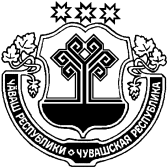 